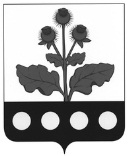 СОВЕТ НАРОДНЫХ ДЕПУТАТОВ ИСТОБИНСКОГО СЕЛЬСКОГО ПОСЕЛЕНИЯ РЕПЬЕВСКОГО МУНИЦИПАЛЬНОГО РАЙОНА ВОРОНЕЖСКОЙ ОБЛАСТИРЕШЕНИЕ«12» апреля 2018 г. № 131             с. Истобное В соответствии с Федеральным законом от 06.10.2003 №131-ФЗ «Об общих принципах организации местного самоуправления в Российской Федерации», Уставом Истобинского сельского поселения Совет народных депутатов Истобинского сельского поселения решил:1. Выступить с инициативой по передаче Репьевскому муниципальному району Воронежской области осуществления части полномочий Истобинского сельского поселения по решению вопросов местного значения:Утверждение подготовленной на основе генеральных планов поселения документации по планировке территории, а именно осуществление полномочий по предоставлению муниципальной услуги «Предоставление градостроительного плана земельного участка»;Выдача разрешений на строительство; Выдача разрешений на ввод объектов в эксплуатацию при осуществлении строительства, реконструкции объектов капитального строительства.2. Обратиться к Совету народных депутатов Репьевского муниципального района с предложением рассмотреть данную инициативу и принять решение о приеме Репьевским муниципальным районом по осуществлению части полномочий Истобинского сельского поселения по решению вопросов местного значения, указанных в пункте 1 настоящего решения.3. Поручить администрации сельского поселения, в случае положительного решения Совета народных депутатов муниципального района, заключить с администрацией муниципального района соглашение о передаче осуществления части полномочий по решению вопросов местного значения, указанных в пункте 1 настоящего решения.4. Настоящее решение подлежит официальному обнародованию.5. Контроль за исполнением настоящего решения оставляю за собой.УТВЕРЖДАЮ:Глава Истобинского сельского поселения Репьевского муниципального районаВоронежской области_________________В.И. Аристова12 апреля 2018 годаАКТобнародования решения Совета народных депутатов Истобинского сельского поселения Репьевского муниципального района Воронежской области от 12.04.2018 года № 131 «О передаче Репьевскому муниципальному району осуществления части полномочий по решению вопросов местного значения в области градостроительной деятельности»Комиссия в составе:1. Аристова Валентина Ивановна, глава Истобинского сельского поселения.2. Асеева Юлия Николаевна, старший инспектор администрации Истобинского сельского поселения.3. Коршикова Оксана Александровна, заместитель главы администрации Истобинского сельского поселения.4. Маслова Наталья Николаевна, депутат Совета народных депутатов Истобинского сельского поселения.5. Сапронова Галина Леонидовна, депутат Совета народных депутатов Истобинского сельского поселения обнародовала решение Совета народных депутатов Истобинского сельского поселения Репьевского муниципального района Воронежской области от 12.04.2018 года № 131 «О передаче Репьевскому муниципальному району осуществления части полномочий по решению вопросов местного значения в области градостроительной деятельности» путём вывешивания для всеобщего ознакомления:1) возле здания администрации Истобинского сельского поселения Репьевского муниципального района Воронежской области – адрес: 396384, Воронежская область, Репьевский район, с. Истобное, ул. Терешковой, д. 36;2) возле здания магазина «Фаворит» - адрес: 396384, Воронежская область, Репьевский район, с. Истобное, ул. Репьевская, д. 15;3) возле здания магазина «Дорожный» - адрес: 396389, Воронежская область, Репьевский район, с. Истобное, ул. Болдырева, д. 32».	Решение Совета народных депутатов Истобинского сельского поселения Репьевского муниципального района Воронежской области от 12.04.2018 года № 131 «О передаче Репьевскому муниципальному району осуществления части полномочий по решению вопросов местного значения в области градостроительной деятельности» доведено до сведения в трудовых коллективах.Настоящий акт составлен в одном экземпляре и хранится с первым экземпляром обнародованного правового акта.Подписи:1. Аристова В.И.    ____________2. Асеева Ю.Н.       ____________3. Коршикова О.А. ____________4. Маслова Н.Н.      ____________5. Сапронова Г.Л.   ____________О передаче Репьевскому муниципальному району осуществления части полномочий по решению вопросов местного значения в области градостроительной деятельностиГлава сельского поселенияВ.И. Аристова